Chapter 13 – The universe and its stars13.1 – The origin of the UniverseHubble space telescope is named after ____________________________________________Edwin Hubble is known for two major discoveriesa)b)Evidence for an expanding Universea) Red shift	light from galaxies appears to be shifted towards the red end of the spectrum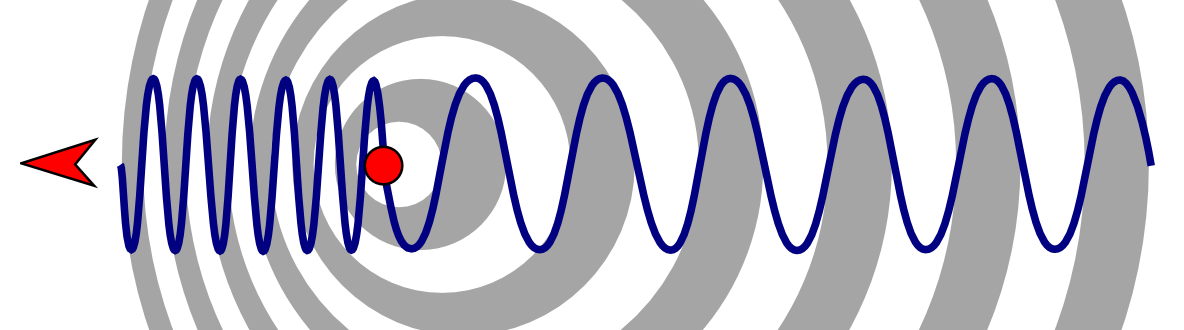 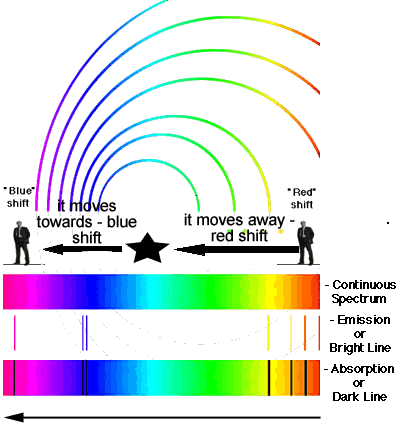 Picture from: http://www.arm.gov/news/blog/post/18689 (above)http://www.cyberphysics.co.uk/topics/space/redshift.htm (left)b) Background Radiation1965 – researchers used __________________________ antenna and found radiation coming from all directionsToday this is believed to be a remnant of the __________________________The radiation is believed to have a temperature of ______________C and correspond to an age of _______ billion yearsFurther evidence was gathered by the COBE ( Cosmic __________________________ __________________________) and WMAP (Wilkinson Microwave Anisotropy Probe)COBE  and WMAP provide evidence that supports the __________________________ ______________________________________________Scientists can now pinpoint when and where stars and galaxies formed based on the differences in radiation temperature and density shown by COBE and WMAPThe universe is believed to be about ________________ billion years old